CIRCULAR EXTERNA25 de mayo de 2022Dirigida a: Bancos comerciales del estado Bancos creados por leyes especiales Bancos privados Empresas financieras no bancarias Otras entidades financieras supervisadasOrganizaciones cooperativas de ahorro y crédito Entidades autorizadas del sistema financiera nacional para la viviendaAsunto: Encuesta de evaluación de la satisfacción de las partes interesadas “Entidades supervisadas”.*/*En procura de mejorar la calidad de los servicios que presta esta Institución a las entidades supervisadas, se le solicita su colaboración respondiendo la encuesta que se encuentra en el siguiente enlace:https://forms.office.com/r/Ugpv9mKihSLa información recibida será tratada de forma anónima y confidencial, con el único propósito de mejorar continuamente los procesos internos de esta Institución, según lo requiere nuestro sistema de gestión de la calidad, el cual está certificado con la Norma ISO 9001.  El plazo máximo para remitir la información es el próximo 08 de junio de 2022. Agradecemos su disposición, objetividad y transparencia en este proceso.Atentamente,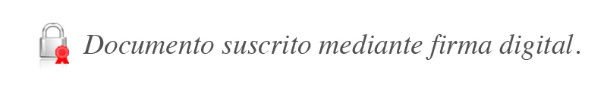 José Armando Fallas MartínezIntendente General  JAFM/BGC/LMR/mpl	